REPUBLIKA E SHQIPËRISËKOMISIONI QENDROR I ZGJEDHJEVEV E N D I MPËR MIRATIMIN VËZHGUESVE AFATSHKURTËR DHE TË PËRKTHYESVE TË AMBASADËS ÇEKE NË SHQIPËRI, PËR ZGJEDHJET PËR KUVENDIN E SHQIPËRISË TË DATËS 25 QERSHOR 2017. Komisioni Qendror i Zgjedhjeve, në mbledhjen e datës   15.06.2017, me pjesëmarrjen e: Klement         ZGURI			KryetarDenar		BIBA			Zv/KryetarHysen		OSMANAJ		AnëtarBledar           SKENDERI		AnëtarGëzim 		VELESHNJA		AnëtarEdlira 		JORGAQI		AnëtareVera		SHTJEFNI		AnëtareOBJEKT:	Miratimi i vëzhguesve afatshkurtër dhe i përkthyesve të Ambasadës Çeke në Shqipëri për zgjedhjet për Kuvendin e Shqipërisë të datës 25 Qershor 2017.BAZA LIGJORE: 	Neni 23, pika 1, gërma ”a”, neni 6, pika 2, 4, 5, të ligjit Nr. 10019, datë 29.12.2008 “Kodi Zgjedhor i Republikës së Shqipërisë”, i ndryshuar, Udhëzimi  nr. 13, datë 22.04.2009 “Për procedurat e akreditimit dhe rregullat e vëzhgimit të zgjedhjeve nga organizatat joqeveritare shqiptare dhe të huaja, organizatat ndërkombëtare, përfaqësues të shteteve të huaja dhe mediave” V Ë R E NAmbasada Çeke  në Shqipëri me shkresën nr.Prot 3925, datë 12.06.2017 i ka paraqitur kërkesën KQZ-së së bashku me dokumentacionin përkatës, për akreditimin e 2(dy) vëzhguesve afatshkurtër dhe 2 (dy) përkthyesve.Kërkesa e paraqitur respekton afatin kohor të përcaktuar në nenin 6 pika 5 të “Kodi Zgjedhor i Republikës së Shqipërisë”.Nga shqyrtimi i dokumentacionit, Komisioni Qendror i Zgjedhjeve vëren se ai është brenda kushteve dhe kërkesave të parashikuara nga Kodi Zgjedhor.	PËR KËTO ARSYEBazuar në nenin 23, pika 1, gërma “a”, neni 6 , pika 2,4,5  të ligjit Nr. 10019, datë 29.12.2008 “Kodi Zgjedhor i Republikës së Shqipërisë”, i ndryshuar dhe Udhëzimit nr. 13, datë 22.04.2009 “Për procedurat e akreditimit  dhe rregullat e vëzhgimit të zgjedhjeve nga organizatat joqeveritare shqiptare dhe të huaja, organizatat ndërkombëtare përfaqësues të shteteve të huaja dhe mediave”, Komisioni Qendror i Zgjedhjeve:V E N D O S I :Të miratojë kërkesën e Ambasadës Çeke në Shqipëri, për akreditimin e 2 (dy) vëzhguesve afatshkurtër dhe 2 (dy) përkthyesve, për vëzhgimin e procesit zgjedhor për zgjedhje për Kuvendin e Shqipërisë të datës 25 Qershor 2017, sipas listës së përcaktuar në lidhjen Nr.02 për vëzhguesit afatshkurtër dhe Nr.03 për pëkthyesit , bashkëlidhur këtij vendimi.Ky vendim hyn në fuqi menjëherë.Kundër këtij vendimi mund te bëhet ankim në Kolegjin Zgjedhor, pranë Gjykatës së Apelit Tiranë, brenda 5 ditëve nga shpallja e tij.Klement        ZGURI		KryetarDenar		BIBA			Zv/KryetarHysen		OSMANAJ		AnëtarBledar           SKENDERI		AnëtarGëzim 	VELESHNJA		AnëtarEdlira 		JORGAQI		AnëtareVera		SHTJEFNI		Anëtare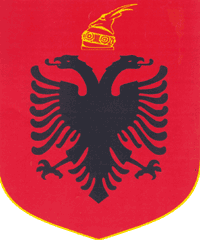 